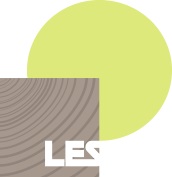 	Srednja lesarska in gozdarska šola Maribor	Vabilo na on-line dogodekKako je biti gozdar na Srednji lesarski in gozdarski šoli Maribor?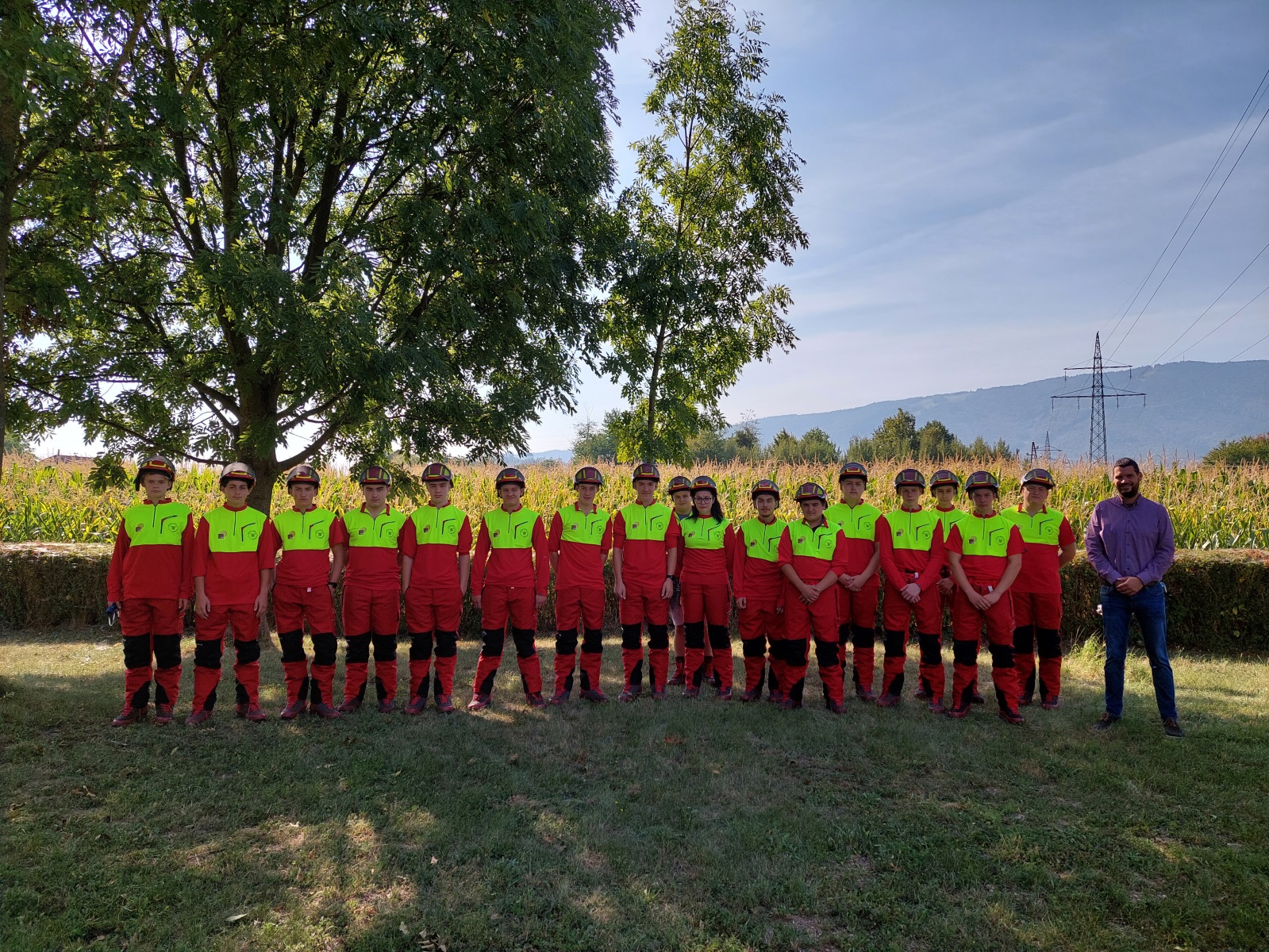 Vas zanima poklic gozdarja ali gozdarskega tehnika?Niste povsem prepričani, če bi bil ta poklic primeren za vas? Kakšno je vzdušje na šoli, kjer se lahko izobražujete za gozdarja ali gozdarskega tehnika? Veste, da lahko pridobite deficitarno štipendijo in da vas gozdarska podjetja (podjetje Fagus Gis) še posebej močno spodbuja k vpisu na našo šolo z donacijo popolne osebne varovalne opreme, ki jo prejmejo vsi dijaki vpisani v prvi letnik…Pridite na večerno druženje z učitelji, dijaki in dijakinjami programa gozdar in gozdarski tehnik Srednje lesarske in gozdarske šole Maribor. Spoznali boste kako na naši šoli poteka pouk gozdarstva, kaj vse zajema in kakšne so možnosti za zaposlitev? Z nami bodo tudi predstavniki podjetij, ki po zaključku šolanja ponujajo raznolika delovna mesta za gozdarje in gozdarske tehnike.Poiščite našo stran na Facebooku - Lesar s srcem in hrbtenico. Sproščen pogovor boste lahko spremljali preko ZOOMA (https://arnes-si.zoom.us/j/95786215308?pwd=WlJ0bjR4RU1UVXZvcitUWlYyYjJ5UT09) ali pa enostavno preko vmesnika Facebook live. Dobrodošla bodo tudi vaša vprašanja.Kdaj?Dogodek Kako je biti gozdar na Srednji lesarski in gozdarski šoli Maribor bo imel dve ponovitvi:-     Prvi on-line dogodek se bo odvijal v torek, 14. 12. 2021 ob 18:00 uri. -     Drug on-line dogodek se bo odvijal v torek, 25. 1. 2022 ob 18:00 uri.Vljudno vabljeni, da začutite življenje dijakov z velikim srcem in hrbtenicona Srednji lesarski in gozdarski šoli Maribor…Vodja aktiva gozdarjev na Srednji lesarski in gozdarski šoli Maribor:Za dodatne informacije lahko pišete na e-mail: mateja.kisek@guest.arnes.si	                                    dr. Mateja Kišek